كفاية المجال و الأنشطة....................................................................الصفحة الأولىالثلاثي الأولالوحدة الأولى من 07 أكتوبر2012 إلى 09نوفمبر2013..............................الصفحة الثانيةالوحدة الثانية من 11 نوفمبر2012 إلى 14ديسمبر2013..............................الصفحة الثالثةالثلاثي الثانيالوحدة الثالثة من 02 جانفي 2013 إلى 05فيفري2014..............................الصفحة الرابعةالوحدة الرابعة من 10 فيفري2013 إلى 15مارس2014..............................الصفحة السادسةالثلاثي الثالثالوحدة الخامسة من 31 مارس2014 إلى 30أفريل2014..............................الصفحة الثامنةالوحدة السادسة من 02 ماي2014 إلى 07جوان2014..............................الصفحة العاشرةكفاية المجال: يتواصل المتعلم باستعمال اللغة العربية مشافهة و كتابة.(1)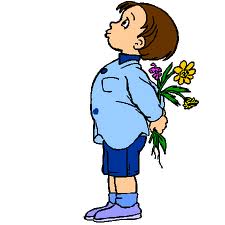 	طارق قروي		معلم أول مترسمالمدرسة الابتدائية الأمل بئر الحفي سيدي بوزيدهذا العمل هدية لكل الزملاءكفاية الانتاج الكتابيكفاية قواعد اللغةكفاية القراءةكفاية التواصل الشفويينتج نصا يوظف فيه أنماطا متنوعــة من الكتابـــــــــــــــــــــــــــــــــــة.يوظف الأبنية اللغويـة و قواعد الرسم في التواصــــــــــــــــــــــــــــل.يقرا نصوصا متنوعة متنوعة موظفا قدراته في بناء المعنــــــــــى.يحاور الاخر منجزا أعمالا لغوية محترما السلوكات التواصليــــــــة.